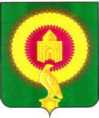 СОБРАНИЕ ДЕПУТАТОВ
ВАРНЕНСКОГО МУНИЦИПАЛЬНОГО РАЙОНА
ЧЕЛЯБИНСКОЙ ОБЛАСТИРАСПОРЯЖЕНИЕот 28.12.2016 г.                             № 73-р
с.ВарнаОб утверждении Порядка уведомления
представителя нанимателя (работодателя) о
фактах обращения в целях склонения
муниципального служащего Собрания депутатов Варненского муниципального района Челябинской области к совершению коррупционных правонарушенийВ целях реализации части 5 статьи 9 Федерального закона от
25.12.2008г. № 273-ФЗ «О противодействии коррупции»Утвердить:Порядок уведомления представителя нанимателя (работодателя) о
фактах обращения в целях склонения муниципального служащего Собрания депутатов Варненского муниципального района Челябинской области к совершению коррупционных правонарушений (приложение № 1);форму уведомления о фактах обращения в целях склонения
муниципального служащего Собрания депутатов Варненского муниципального района Челябинской области к совершению коррупционных правонарушений
(приложение № 2);форму журнала учета уведомлений о фактах обращения в целях
склонения муниципального служащего Собрания депутатов Варненского муниципального района Челябинской области к совершению коррупционных правонарушений (приложение № 3);Утвердить форму талон-корешок, талон-уведомление (приложение №4).Начальнику организационно-документационного отдела Собрания депутатов (Кулаковская Е.А.) довести до сведения муниципальных служащих
Собрания депутатов Варненского муниципального района Челябинской области
персонально под роспись порядок уведомления представителя нанимателя (работодателя) о фактах обращения в целях склонения муниципального
служащего Варненского муниципального района Челябинской области к
совершению коррупционных правонарушений.3. Контроль исполнения настоящего распоряжения оставляю за собой.Председатель Собрания депутатовВарненского муниципального района                               О.В.Лященко Приложение № 1
к распоряжению Собрания депутатов
Варненского муниципального района
Челябинской области
от 28 декабря 2016 г. № 73-рПорядокуведомления представителя нанимателя (работодателя)
о фактах обращения в целях склонения муниципального
служащего Варненского муниципального района Челябинской области к
совершению коррупционных правонарушенийНастоящее Положение о порядке уведомления представителя нанимателя
(работодателя) о фактах обращения в целях склонения муниципального
служащего Собрания депутатов Варненского муниципального района (далее муниципального служащего) к совершению коррупционных правонарушений, включающих перечень сведений, содержащихся в уведомлениях, вопросы организации проверки этих сведений и порядка регистрации уведомлений, подготовлено в целях единообразного применения части 5 статьи 9 Федерального закона от 25 декабря 2008 г. № 273-ФЗ "О противодействии коррупции".Уведомление представителя нанимателя (работодателя) о фактах
обращения в целях склонения муниципального служащего к совершению
коррупционных правонарушений (далее - уведомление) осуществляется
письменно по форме согласно приложению № 2 путем передачи его
уполномоченному представителем нанимателя (работодателем)
муниципальному служащему (далее - уполномоченное лицо) или направления
такого уведомления по почте.Муниципальный служащий обязан незамедлительно уведомить
представителя нанимателя (работодателя) обо всех случаях обращения к нему
каких-либо лиц в целях склонения его к совершению коррупционных
правонарушений.В случае нахождения муниципального служащего в командировке, в
отпуске, вне места прохождения службы он обязан уведомить представителя
нанимателя (работодателя) незамедлительно с момента прибытия к месту
прохождения службы.Перечень сведений, подлежащих отражению в уведомлении, должен
содержать:фамилию, имя, отчество, должность, место жительства и телефон лица,
направившего уведомление;описание обстоятельств, при которых стало известно о случаях обращения
к муниципальному служащему в связи с исполнением им служебныхобязанностей каких-либо лиц в целях склонения его к совершению
коррупционных правонарушений (дата, место, время, другие условия). Если
уведомление направляется муниципальным служащим, указанным в пункте 10
настоящего положения, указывается фамилия, имя, отчество и должность
служащего, которого склоняют к совершению коррупционных правонарушений;подробные сведения о коррупционных правонарушениях, которые должен
был бы совершить муниципальный служащий по просьбе обратившихся лиц;все известные сведения о физическом (юридическом) лице, склоняющем к
коррупционному правонарушению;способ и обстоятельства склонения к коррупционному правонарушению, а
также информацию об отказе (согласии) принять предложение лица о
совершении коррупционного правонарушения.Уведомления подлежат обязательной регистрации в специальном
журнале, который должен быть прошит и пронумерован, а также заверен
оттиском печати органа местного самоуправления. Структура журнала
прилагается (приложение № 3).Ведение журнала в органе местного самоуправления возлагается на
уполномоченное лицо.Уполномоченное лицо, принявшее уведомление, помимо его регистрации
в журнале, обязано выдать муниципальному служащему, направившему
уведомление, под роспись талон-уведомление с указанием данных о лице,
принявшем уведомление, дате и времени его принятия.Талон-уведомление состоит из двух частей: корешка талона-уведомления и
талона-уведомления (приложение №4).После заполнения корешок талона-уведомления остается у
уполномоченного лица, а талон-уведомление вручается муниципальному
служащему, направившему уведомление.В случае если уведомление поступило по почте, талон-уведомление
направляется муниципальному служащему, направившему уведомление, по
почте заказным письмом.Отказ в регистрации уведомления, а также невыдача талона-уведомления не
допускается.Конфиденциальность полученных сведений обеспечивается
представителем нанимателя (работодателя) и уполномоченным структурным
подразделением органа местного самоуправления.Организация проверки сведений о случаях обращения к муниципальному
служащему в связи с исполнением служебных обязанностей каких-либо лиц в
целях склонения его к совершению коррупционных правонарушений или о
ставших известными фактах обращения к иным муниципальным служащим каких-либо лиц в целях склонения их к совершению коррупционных
правонарушений осуществляется уполномоченным структурным
подразделением органа местного самоуправления по поручению представителя
нанимателя (работодателя) путем направления уведомлений в прокуратуру
Варненского района, ОМВД России по Челябинской области, проведения бесед с
муниципальным служащим, подавшим уведомление, указанным в уведомлении,
получения от муниципального служащего пояснения по сведениям, изложенным
в уведомлении.Уведомление направляется представителем нанимателя (работодателя) в
прокуратуру Варненского района, ОМВД России по Челябинской области не
позднее 10 дней с даты его регистрации в журнале. По решению представителя
нанимателя (работодателя) уведомление может направляться как одновременно
во все перечисленные государственные органы, так и в один из них по
компетенции.В случае направления уведомления одновременно в несколько
территориальных государственных органов в сопроводительном письме
перечисляются все адресаты с указанием реквизитов исходящих писем.Проверка сведений о случаях обращения к муниципальному служащему в
связи с исполнением служебных обязанностей каких-либо лиц в целях склонения
его к совершению коррупционных правонарушений или о ставших известными
фактах обращения к иным муниципальным служащим каких-либо лиц в целях
склонения их к совершению коррупционных правонарушений проводится
прокуратурой Варненского района, ОМВД России по Челябинской области в
соответствии с законодательством Российской Федерации. Результаты проверки
доводятся до представителя нанимателя (работодателя).Муниципальный служащий, которому стало известно о факте обращения
к иным муниципальным служащим в связи с исполнением служебных
обязанностей каких-либо лиц в целях склонения их к совершению
коррупционных правонарушений, вправе уведомлять об этом представителя
нанимателя (работодателя) в порядке, аналогичном настоящим рекомендациям.Государственная защита муниципального служащего, уведомившего
представителя нанимателя (работодателя), органы прокуратуры или другие
государственные органы о фактах обращения в целях склонения его к
совершению коррупционного правонарушения, о фактах обращения к иным
муниципальным служащим в связи с исполнением служебных обязанностей
каких-либо лиц в целях склонения их к совершению коррупционных
правонарушений, в связи с его участием в уголовном судопроизводстве в
качестве потерпевшего или свидетеля обеспечивается в порядке и на условиях, установленных Федеральным законом "О государственной защите потерпевших, свидетелей и иных участников уголовного судопроизводства".Представителем нанимателя (работодателем) принимаются меры по
защите муниципального служащего, уведомившего представителя нанимателя
(работодателя), органы прокуратуры или другие государственные органы о
фактах обращения в целях склонения его к совершению коррупционного
правонарушения, о фактах обращения к иным муниципальным служащим в
связи с исполнением служебных обязанностей каких-либо лиц в целях склонения
их к совершению коррупционных правонарушений, в части обеспечения
муниципальному служащему гарантий, предотвращающих его неправомерное
увольнение, перевод на нижестоящую должность, лишение или снижение
размера премии, перенос времени отпуска, привлечение к дисциплинарной
ответственности в период рассмотрения представленного муниципальным
служащим уведомления.В случае привлечения к дисциплинарной ответственности муниципального
служащего, указанного в абзаце первом настоящего пункта, обоснованность
такого решения рассматривается на заседании комиссии по соблюдению
требований к служебному поведению и урегулированию конфликта интересов.Приложение № 2
к распоряжению Собрания депутатов
Варненского муниципального района
Челябинской области
от 28 декабря 2016 г. № 73-р_______________________________________________   (Ф.И.О, должность представителя нанимателя
(работодателя)____________________________________________(наименование органа местного самоуправления)от	                                                                                                     (Ф.И.О., должность муниципального служащего,___________________________________________                                                                                                             место жительства, телефон)УВЕДОМЛЕНИЕВ соответствии со статьей 9 Федерального закона от 25.12.2008г.
№ 273-ФЗ "О противодействии коррупции"Уведомляю Вас о факте обращения в целях склонения меня к
коррупционному правонарушению со стороны_____________________________________________________________________________________________________________________________________________________________________________________________________________________(указываются Ф.И.О. должность, все известные сведения о физических (юридических) лицах, склоняющих кправонарушению)а именно: _______________________________________________________________________________________________________________________________________________________________________________________________________________________________________________________________________________________Склонение к правонарушению производилось в целях осуществления мною________________________________________________________________________(указываются в произвольной форме обстоятельства обращения)______________________________________________________________________________________________________________________________________________________________________________________________________________________________________________________________________________________________________________________________________________________________________________________________________________________________________________________________________________________________________________________________________________________________________________________________________Склонение к правонарушению осуществлялось посредством:________________________________________________________________________________________________________________________________________________________________________________________________________________________________________________________________________________________________________________________________________________________________________                                   (способ склонения: подкуп, угроза, обман и т. д.)___________________________________________________________________________________________________________________________________________________________________________________________________________________________________________________________________________________________________4. Склонение к правонарушению произошло в ________ ч. ________ мин.«____»___________20____года в________________________________________________________________________                                                                                      (адрес)5. Склонение к правонарушению производилось________________________________________________________________________________________________________________________________________________________________________________________________________________________                                       (телефонный разговор, личная встреча и др.)________________________________________________________________________________________________________________________________________________________________________________________________________________________________________________________________________________________________________________________________________________________________________________________________________________________________________________                                                     ___________________________   (дата заполнения уведомления)                                                                                                 (подпись)Приложение № 3
к распоряжению Собрания депутатов Варненского муниципального района Челябинской области
от 28 декабря 2016 г. № 73-рЖУРНАЛрегистрации уведомлений о фактах обращения в целях склонения
муниципального служащего к совершению коррупционныхправонарушенийПриложение № 4
к распоряжению Собрания депутатов Варненского муниципального района Челябинской области
от 28 декабря 2016 г. № 73-р№п/пНомер, дата
уведомления
(указывается
номер и дата
талона-
уведомления)Сведения о муниципальном служащем,
направившем уведомлениеСведения о муниципальном служащем,
направившем уведомлениеСведения о муниципальном служащем,
направившем уведомлениеСведения о муниципальном служащем,
направившем уведомлениеКраткоесодер-жаниеуведом-ленияФ.И.О.лица,приняв-шегоуведом-ление№п/пНомер, дата
уведомления
(указывается
номер и дата
талона-
уведомления)Ф.И.О.документ, удостоверяющий личность
- паспорт гражданина Российской
Федерации; служебное удостове-
рениедолжностьконтактныйномертелефонаКраткоесодер-жаниеуведом-ленияФ.И.О.лица,приняв-шегоуведом-лениеТалон - корешок №Уведомление принято отТалон - уведомление №Уведомление принято от(ФИО муниципального служащего)
Краткое содержание уведомления(ФИО муниципального служащего)
Краткое содержание уведомленияУведомление принято:(подпись и должность лица, принявшего уведомление)«_____ »__________ 20___ г.(ФИО, должность лица, принявшего уведомление)(подпись и должность лица, принявшего уведомление)«_____ »__________ 20___ г.(подпись лица, получившего талон - уведомление)« _____» _________20___ г.(подпись лица, получившего талон - уведомление)« _____» _________20___ г.(номер по журналу)«_____ »____________ 20___ г.____________________________  (подпись муниципального служащего и принявшего
уведомление)